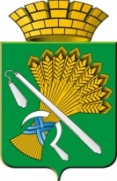 АДМИНИСТРАЦИЯ КАМЫШЛОВСКОГО ГОРОДСКОГО ОКРУГАП О С Т А Н О В Л Е Н И Еот 28.03.2019  N 279О внесении изменений в Муниципальную программу «Повышение эффективности управления муниципальной собственностью Камышловского городского округа до 2020 года», утвержденную постановлением главы Камышловского городского округа от 20.11.2013г.№2053 В соответствии с Федеральным законом «Об общих принципах организации местного самоуправления в Российской Федерации» от 06.10.2003 года №131, Решением Думы Камышловского городского округа от 26.07.2018 №272, Постановлением главы Камышловского городского округа от 04.10.2013 года №1786 «Об утверждении Порядка формирования и реализации муниципальных программ Камышловского городского округа», руководствуясь Уставом Камышловского городского округа, администрация Камышловского городского округаПОСТАНОВЛЯЕТ: Внести изменения в Муниципальную программу «Повышение  эффективности управления муниципальной собственностью  Камышловского городского округа  до 2020 года», утвержденную постановлением главы Камышловского городского округа от 20.11.2013 года №2053 (с изменениями внесенными постановлениями от 27.02.2014 г. №385; от 06.06.2014 г. №962; от 12.08.2014 г. №1273; от 08.09.2014 г. №1469; от 27.11.2014 г. № 1987; от 25.12.2014 г. №2169; от 19.11.2015 г. №1600; от 10.08.2016 г. №870; от 12.12.2016 г. №1262; от 14.06.2017 г. №563; от 02.08.2017 г. №736; от 20.10.2017 г. №963; от 06.12.2017 г. №1123; от 29.03.2018 г. № 281; от 25.06.2018 г. №551; от 07.09.2018 г. №785; от 14.11.2018 г. №981; от 05.12.2018 г. №1062, план мероприятий по выполнению муниципальной программы «Повышение эффективности управления муниципальной собственностью Камышловского городского округа до 2020 года» изложить в новой редакции (прилагается).2. Настоящее постановление опубликовать в газете «Камышловские известия», на официальном сайте Камышловского городского округа в информационно - телекоммуникационной системе «Интернет».3. Контроль за исполнением настоящего постановления возложить на председателя комитета по управлению имуществом и земельным ресурсам администрации Камышловского городского округа Михайлову Е.В.Глава Камышловского городского округа                                              А.В. Половников